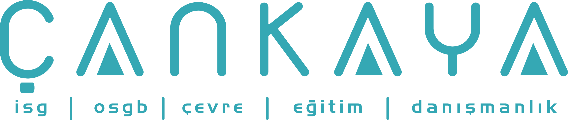 İŞBAŞI İSG KONUŞMALARI(TOOLBOX TALKS) No: 98       			        Sayfa No: 1/2                                                                                                   GENEL GÜVENLİK – SIK KAZA YAPANLARİşyerinde kaç kez yaralandınız, hatta evde? Peki ya sizinle aynı işi yapan yanınızdaki arkadaşınız? Siz çalışanlarınızdan daha sık mı yaralanırsınız? Eğer öyleyse, neden?Bazı kişiler buna “kaza eğilimli, sakar” diyebilir. Ama aslında bu kadar basit değil. Kazalara fazla eğiliminizin olması özellikli problemlerin olmasından daha fazla bir şey değildir. Örneğin, yerdeki bir şeylere takılıp sık sık düşüyor musunuz? Bu “sakar” olduğunuzun bir işareti midir yoksa dağınıklığın mı? Bence dağınıklığın.Hepimizin fiziksel sınırları vardır. Bunların aşılmaması önemlidir. Siz limitlerinizi biliyor musunuz? Unutmayın ki bunlar yaş ile de değişmektedir. Örneğin 40 yaşına geldiğinizde görebilmek için 20 yaşından daha fazla ışığa ihtiyaç duyarsınız. Birkaç yıl öncesine kadar ek aydınlatmaya ihtiyaç duymadan çalışabilirken, şimdi durum farklı olabilir. Buna adapte olmanız gerekir.Problemler her zaman fiziksel değildir. Çeşitli türlerdeki stresler hastalık ve yaralanmalardaki artışla kendini gösterebilir. Stresin başlıca 5 nedeni oldukça dramatiktir. Bunlar (1) Eş ölümleri, (2) Boşanma, (3) Medeni ayrılık, (4) Bir aile ferdinin ani ölümü ve (5) Hapis cezasıdır. İş harici bunlarla uğraşırken, işte de yaralanma riskinizi yükselten yeni stres kaynaklarıyla tanışabilirsiniz. Amirinizin değişmesi, çalışma koşulları veya çalışma saatlerinin değişimi ile örneklenebilir…Yani hayatınızda hiç stres yok mu? Daha fazla soru soralım. İşinizi ne kadar seviyorsunuz? Bazı çalışmalar iş tatmini ile yaralanmalar arasında bir bağ olduğunu ileri sürmektedir. Ne kadar işinizi ya da birlikte çalıştığınız insanları sevmiyorsanız, o kadar yaralanma riskiniz de yükselmektedir.İşinizi ya da size verilen talimatları anlıyor musunuz? Hayırsa, problem bu olabilir. Talimatları gerçekten dinliyor musunuz? Uygun kişisel koruyucu donanımlarınızı sürekli kullanıyor musunuz?Gördüğünüz gibi sizin ya da çalışanınızın “sakar” olması için çokça sebep var. Bu kaçınılmaz değildir. Bilinçli bir çaba ile davranışlar değiştirilebilir. Nedenleri düşünün ve kaza döngüsünü sona erdirmek için gerekli değişiklikleri yapın. Zamanla kurban olmanın hiçbir kabul edilebilir nedeni olamaz.İŞBAŞI İSG KONUŞMALARI(TOOLBOX TALKS)No:  98                                                                                                         		      Sayfa No: 2/2                                                                                                   GENERAL SAFETY – REPEATERSHow many times have you been hurt at work, or even at home for that matter? How about the person next to you doing the same job? Are you hurt more often than your co-workers? If so, why?Some individuals might say they are "accident prone". But it is not that simple. Your tendency to have accidents is nothing more than the outcome of more specific problems. As an example, are you frequently tripping over items on the floor? Is that a sign of you being "accident prone" or of poor housekeeping? I say it is poor housekeeping.We all have physical limitations. It is important these are not exceeded. Do you know your limitations? Remember, they change with age. As an example, at age 40 you need much more light to see than you did when you were 20. You may have been able to work without additional lighting several years ago, but not now. You need to adapt.Problems are not always physical. Stresses of various types have been shown to cause an increase in illness and injury. The top five stressors are rather dramatic. They are: (1) Death of a spouse; (2) divorce; (3) marital separation; (4) sudden death of a family member and (5) a jail term. While these deal with activities away from work, work itself can introduce new stresses that could increase the likelihood of injury. Examples would include a change in supervisor, work conditions, or work hours.So there are no stresses in your life? Let's ask more questions. How well do you like your job? Some studies have suggested a link between injury and job satisfaction. The less you like your job or the people you work with, the more likely an injury will occur.Do you understand your job or the instructions given? If not, this could be the problem. Do you really listen to instructions? Do you use the appropriate personal protective equipment consistently?As you can see, there may be a number of reasons why you or your co-worker are "accident prone". It is not inevitable. With conscious effort, behavior can be changed. Think about the reasons and make the changes necessary to end the injury cycle. There is no acceptable reason for you to be a victim time after time.